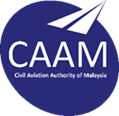 CIVIL AVIATION AUTHORITY OF MALAYSIACIVIL AVIATION AUTHORITY OF MALAYSIACIVIL AVIATION AUTHORITY OF MALAYSIACIVIL AVIATION AUTHORITY OF MALAYSIACIVIL AVIATION AUTHORITY OF MALAYSIACIVIL AVIATION AUTHORITY OF MALAYSIACIVIL AVIATION AUTHORITY OF MALAYSIACIVIL AVIATION AUTHORITY OF MALAYSIACIVIL AVIATION AUTHORITY OF MALAYSIACIVIL AVIATION AUTHORITY OF MALAYSIACIVIL AVIATION AUTHORITY OF MALAYSIACIVIL AVIATION AUTHORITY OF MALAYSIACIVIL AVIATION AUTHORITY OF MALAYSIACIVIL AVIATION AUTHORITY OF MALAYSIACIVIL AVIATION AUTHORITY OF MALAYSIACIVIL AVIATION AUTHORITY OF MALAYSIACIVIL AVIATION AUTHORITY OF MALAYSIACIVIL AVIATION AUTHORITY OF MALAYSIACIVIL AVIATION AUTHORITY OF MALAYSIACIVIL AVIATION AUTHORITY OF MALAYSIACIVIL AVIATION AUTHORITY OF MALAYSIACIVIL AVIATION AUTHORITY OF MALAYSIACIVIL AVIATION AUTHORITY OF MALAYSIACIVIL AVIATION AUTHORITY OF MALAYSIACIVIL AVIATION AUTHORITY OF MALAYSIACIVIL AVIATION AUTHORITY OF MALAYSIACIVIL AVIATION AUTHORITY OF MALAYSIACIVIL AVIATION AUTHORITY OF MALAYSIACIVIL AVIATION AUTHORITY OF MALAYSIACIVIL AVIATION AUTHORITY OF MALAYSIACIVIL AVIATION AUTHORITY OF MALAYSIACIVIL AVIATION AUTHORITY OF MALAYSIACIVIL AVIATION AUTHORITY OF MALAYSIACIVIL AVIATION AUTHORITY OF MALAYSIACIVIL AVIATION AUTHORITY OF MALAYSIACIVIL AVIATION AUTHORITY OF MALAYSIACIVIL AVIATION AUTHORITY OF MALAYSIACIVIL AVIATION AUTHORITY OF MALAYSIACIVIL AVIATION AUTHORITY OF MALAYSIACIVIL AVIATION AUTHORITY OF MALAYSIACIVIL AVIATION AUTHORITY OF MALAYSIACIVIL AVIATION AUTHORITY OF MALAYSIAAPPLICATION FOR AIRCRAFT MAINTENANCE PROGRAMME (AMP) APPROVAL (Civil Aviation Regulation 2016)APPLICATION FOR AIRCRAFT MAINTENANCE PROGRAMME (AMP) APPROVAL (Civil Aviation Regulation 2016)APPLICATION FOR AIRCRAFT MAINTENANCE PROGRAMME (AMP) APPROVAL (Civil Aviation Regulation 2016)APPLICATION FOR AIRCRAFT MAINTENANCE PROGRAMME (AMP) APPROVAL (Civil Aviation Regulation 2016)APPLICATION FOR AIRCRAFT MAINTENANCE PROGRAMME (AMP) APPROVAL (Civil Aviation Regulation 2016)APPLICATION FOR AIRCRAFT MAINTENANCE PROGRAMME (AMP) APPROVAL (Civil Aviation Regulation 2016)APPLICATION FOR AIRCRAFT MAINTENANCE PROGRAMME (AMP) APPROVAL (Civil Aviation Regulation 2016)APPLICATION FOR AIRCRAFT MAINTENANCE PROGRAMME (AMP) APPROVAL (Civil Aviation Regulation 2016)APPLICATION FOR AIRCRAFT MAINTENANCE PROGRAMME (AMP) APPROVAL (Civil Aviation Regulation 2016)APPLICATION FOR AIRCRAFT MAINTENANCE PROGRAMME (AMP) APPROVAL (Civil Aviation Regulation 2016)APPLICATION FOR AIRCRAFT MAINTENANCE PROGRAMME (AMP) APPROVAL (Civil Aviation Regulation 2016)APPLICATION FOR AIRCRAFT MAINTENANCE PROGRAMME (AMP) APPROVAL (Civil Aviation Regulation 2016)APPLICATION FOR AIRCRAFT MAINTENANCE PROGRAMME (AMP) APPROVAL (Civil Aviation Regulation 2016)APPLICATION FOR AIRCRAFT MAINTENANCE PROGRAMME (AMP) APPROVAL (Civil Aviation Regulation 2016)APPLICATION FOR AIRCRAFT MAINTENANCE PROGRAMME (AMP) APPROVAL (Civil Aviation Regulation 2016)APPLICATION FOR AIRCRAFT MAINTENANCE PROGRAMME (AMP) APPROVAL (Civil Aviation Regulation 2016)APPLICATION FOR AIRCRAFT MAINTENANCE PROGRAMME (AMP) APPROVAL (Civil Aviation Regulation 2016)APPLICATION FOR AIRCRAFT MAINTENANCE PROGRAMME (AMP) APPROVAL (Civil Aviation Regulation 2016)APPLICATION FOR AIRCRAFT MAINTENANCE PROGRAMME (AMP) APPROVAL (Civil Aviation Regulation 2016)APPLICATION FOR AIRCRAFT MAINTENANCE PROGRAMME (AMP) APPROVAL (Civil Aviation Regulation 2016)APPLICATION FOR AIRCRAFT MAINTENANCE PROGRAMME (AMP) APPROVAL (Civil Aviation Regulation 2016)APPLICATION FOR AIRCRAFT MAINTENANCE PROGRAMME (AMP) APPROVAL (Civil Aviation Regulation 2016)APPLICATION FOR AIRCRAFT MAINTENANCE PROGRAMME (AMP) APPROVAL (Civil Aviation Regulation 2016)APPLICATION FOR AIRCRAFT MAINTENANCE PROGRAMME (AMP) APPROVAL (Civil Aviation Regulation 2016)APPLICATION FOR AIRCRAFT MAINTENANCE PROGRAMME (AMP) APPROVAL (Civil Aviation Regulation 2016)APPLICATION FOR AIRCRAFT MAINTENANCE PROGRAMME (AMP) APPROVAL (Civil Aviation Regulation 2016)APPLICATION FOR AIRCRAFT MAINTENANCE PROGRAMME (AMP) APPROVAL (Civil Aviation Regulation 2016)APPLICATION FOR AIRCRAFT MAINTENANCE PROGRAMME (AMP) APPROVAL (Civil Aviation Regulation 2016)APPLICATION FOR AIRCRAFT MAINTENANCE PROGRAMME (AMP) APPROVAL (Civil Aviation Regulation 2016)APPLICATION FOR AIRCRAFT MAINTENANCE PROGRAMME (AMP) APPROVAL (Civil Aviation Regulation 2016)APPLICATION FOR AIRCRAFT MAINTENANCE PROGRAMME (AMP) APPROVAL (Civil Aviation Regulation 2016)APPLICATION FOR AIRCRAFT MAINTENANCE PROGRAMME (AMP) APPROVAL (Civil Aviation Regulation 2016)APPLICATION FOR AIRCRAFT MAINTENANCE PROGRAMME (AMP) APPROVAL (Civil Aviation Regulation 2016)APPLICATION FOR AIRCRAFT MAINTENANCE PROGRAMME (AMP) APPROVAL (Civil Aviation Regulation 2016)APPLICATION FOR AIRCRAFT MAINTENANCE PROGRAMME (AMP) APPROVAL (Civil Aviation Regulation 2016)APPLICATION FOR AIRCRAFT MAINTENANCE PROGRAMME (AMP) APPROVAL (Civil Aviation Regulation 2016)APPLICATION FOR AIRCRAFT MAINTENANCE PROGRAMME (AMP) APPROVAL (Civil Aviation Regulation 2016)APPLICATION FOR AIRCRAFT MAINTENANCE PROGRAMME (AMP) APPROVAL (Civil Aviation Regulation 2016)APPLICATION FOR AIRCRAFT MAINTENANCE PROGRAMME (AMP) APPROVAL (Civil Aviation Regulation 2016)APPLICATION FOR AIRCRAFT MAINTENANCE PROGRAMME (AMP) APPROVAL (Civil Aviation Regulation 2016)APPLICATION FOR AIRCRAFT MAINTENANCE PROGRAMME (AMP) APPROVAL (Civil Aviation Regulation 2016)APPLICATION FOR AIRCRAFT MAINTENANCE PROGRAMME (AMP) APPROVAL (Civil Aviation Regulation 2016)SECTION 1 – APPLICANT DETAILSSECTION 1 – APPLICANT DETAILSSECTION 1 – APPLICANT DETAILSSECTION 1 – APPLICANT DETAILSSECTION 1 – APPLICANT DETAILSSECTION 1 – APPLICANT DETAILSSECTION 1 – APPLICANT DETAILSSECTION 1 – APPLICANT DETAILSSECTION 1 – APPLICANT DETAILSSECTION 1 – APPLICANT DETAILSSECTION 1 – APPLICANT DETAILSSECTION 1 – APPLICANT DETAILSSECTION 1 – APPLICANT DETAILSSECTION 1 – APPLICANT DETAILSSECTION 1 – APPLICANT DETAILSSECTION 1 – APPLICANT DETAILSSECTION 1 – APPLICANT DETAILSSECTION 1 – APPLICANT DETAILSSECTION 1 – APPLICANT DETAILSSECTION 1 – APPLICANT DETAILSSECTION 1 – APPLICANT DETAILSSECTION 1 – APPLICANT DETAILSSECTION 1 – APPLICANT DETAILSSECTION 1 – APPLICANT DETAILSSECTION 1 – APPLICANT DETAILSSECTION 1 – APPLICANT DETAILSSECTION 1 – APPLICANT DETAILSSECTION 1 – APPLICANT DETAILSSECTION 1 – APPLICANT DETAILSSECTION 1 – APPLICANT DETAILSSECTION 1 – APPLICANT DETAILSSECTION 1 – APPLICANT DETAILSSECTION 1 – APPLICANT DETAILSSECTION 1 – APPLICANT DETAILSSECTION 1 – APPLICANT DETAILSSECTION 1 – APPLICANT DETAILSSECTION 1 – APPLICANT DETAILSSECTION 1 – APPLICANT DETAILSSECTION 1 – APPLICANT DETAILSSECTION 1 – APPLICANT DETAILSSECTION 1 – APPLICANT DETAILSSECTION 1 – APPLICANT DETAILSSECTION 1 – APPLICANT DETAILSSECTION 1 – APPLICANT DETAILSSECTION 1 – APPLICANT DETAILSSECTION 1 – APPLICANT DETAILS1.11.11.1Organisation NameOrganisation NameOrganisation NameOrganisation Name::1.21.21.2Organisation Approval No.Organisation Approval No.Organisation Approval No.Organisation Approval No.::a.CAMO/CAOCAMO/CAOCAMO/CAOCAMO/CAO::b.b.b.b.b.b.AOC No.(if any)AOC No.(if any)AOC No.(if any)AOC No.(if any)AOC No.(if any):::::SECTION 2 – AIRCRAFT DETAILSSECTION 2 – AIRCRAFT DETAILSSECTION 2 – AIRCRAFT DETAILSSECTION 2 – AIRCRAFT DETAILSSECTION 2 – AIRCRAFT DETAILSSECTION 2 – AIRCRAFT DETAILSSECTION 2 – AIRCRAFT DETAILSSECTION 2 – AIRCRAFT DETAILSSECTION 2 – AIRCRAFT DETAILSSECTION 2 – AIRCRAFT DETAILSSECTION 2 – AIRCRAFT DETAILSSECTION 2 – AIRCRAFT DETAILSSECTION 2 – AIRCRAFT DETAILSSECTION 2 – AIRCRAFT DETAILSSECTION 2 – AIRCRAFT DETAILSSECTION 2 – AIRCRAFT DETAILSSECTION 2 – AIRCRAFT DETAILSSECTION 2 – AIRCRAFT DETAILSSECTION 2 – AIRCRAFT DETAILSSECTION 2 – AIRCRAFT DETAILSSECTION 2 – AIRCRAFT DETAILSSECTION 2 – AIRCRAFT DETAILSSECTION 2 – AIRCRAFT DETAILSSECTION 2 – AIRCRAFT DETAILSSECTION 2 – AIRCRAFT DETAILSSECTION 2 – AIRCRAFT DETAILSSECTION 2 – AIRCRAFT DETAILSSECTION 2 – AIRCRAFT DETAILSSECTION 2 – AIRCRAFT DETAILSSECTION 2 – AIRCRAFT DETAILSSECTION 2 – AIRCRAFT DETAILSSECTION 2 – AIRCRAFT DETAILSSECTION 2 – AIRCRAFT DETAILSSECTION 2 – AIRCRAFT DETAILSSECTION 2 – AIRCRAFT DETAILSSECTION 2 – AIRCRAFT DETAILSSECTION 2 – AIRCRAFT DETAILSSECTION 2 – AIRCRAFT DETAILSSECTION 2 – AIRCRAFT DETAILSSECTION 2 – AIRCRAFT DETAILSSECTION 2 – AIRCRAFT DETAILSSECTION 2 – AIRCRAFT DETAILSSECTION 2 – AIRCRAFT DETAILSSECTION 2 – AIRCRAFT DETAILSSECTION 2 – AIRCRAFT DETAILSSECTION 2 – AIRCRAFT DETAILS2.12.1Aircraft TypeAircraft TypeAircraft TypeAircraft TypeAircraft Type::First of Type : First of Type : First of Type : First of Type : First of Type : First of Type : First of Type : First of Type : First of Type : First of Type : First of Type : YESNONO2.22.2Aircraft ManufacturerAircraft ManufacturerAircraft ManufacturerAircraft ManufacturerAircraft Manufacturer::2.32.3Aircraft Serial No.Aircraft Serial No.Aircraft Serial No.Aircraft Serial No.Aircraft Serial No.::(please use additional sheets if the space is not enough)(please use additional sheets if the space is not enough)(please use additional sheets if the space is not enough)(please use additional sheets if the space is not enough)(please use additional sheets if the space is not enough)2.42.4Eng. Type & Manu.Eng. Type & Manu.Eng. Type & Manu.Eng. Type & Manu.Eng. Type & Manu.::SECTION 3 – AIRCRAFT MAINTENANCE PROGRAMME INFORMATION(this application shall be submitted together with AMP checklist CAAM/AW/6804-03)SECTION 3 – AIRCRAFT MAINTENANCE PROGRAMME INFORMATION(this application shall be submitted together with AMP checklist CAAM/AW/6804-03)SECTION 3 – AIRCRAFT MAINTENANCE PROGRAMME INFORMATION(this application shall be submitted together with AMP checklist CAAM/AW/6804-03)SECTION 3 – AIRCRAFT MAINTENANCE PROGRAMME INFORMATION(this application shall be submitted together with AMP checklist CAAM/AW/6804-03)SECTION 3 – AIRCRAFT MAINTENANCE PROGRAMME INFORMATION(this application shall be submitted together with AMP checklist CAAM/AW/6804-03)SECTION 3 – AIRCRAFT MAINTENANCE PROGRAMME INFORMATION(this application shall be submitted together with AMP checklist CAAM/AW/6804-03)SECTION 3 – AIRCRAFT MAINTENANCE PROGRAMME INFORMATION(this application shall be submitted together with AMP checklist CAAM/AW/6804-03)SECTION 3 – AIRCRAFT MAINTENANCE PROGRAMME INFORMATION(this application shall be submitted together with AMP checklist CAAM/AW/6804-03)SECTION 3 – AIRCRAFT MAINTENANCE PROGRAMME INFORMATION(this application shall be submitted together with AMP checklist CAAM/AW/6804-03)SECTION 3 – AIRCRAFT MAINTENANCE PROGRAMME INFORMATION(this application shall be submitted together with AMP checklist CAAM/AW/6804-03)SECTION 3 – AIRCRAFT MAINTENANCE PROGRAMME INFORMATION(this application shall be submitted together with AMP checklist CAAM/AW/6804-03)SECTION 3 – AIRCRAFT MAINTENANCE PROGRAMME INFORMATION(this application shall be submitted together with AMP checklist CAAM/AW/6804-03)SECTION 3 – AIRCRAFT MAINTENANCE PROGRAMME INFORMATION(this application shall be submitted together with AMP checklist CAAM/AW/6804-03)SECTION 3 – AIRCRAFT MAINTENANCE PROGRAMME INFORMATION(this application shall be submitted together with AMP checklist CAAM/AW/6804-03)SECTION 3 – AIRCRAFT MAINTENANCE PROGRAMME INFORMATION(this application shall be submitted together with AMP checklist CAAM/AW/6804-03)SECTION 3 – AIRCRAFT MAINTENANCE PROGRAMME INFORMATION(this application shall be submitted together with AMP checklist CAAM/AW/6804-03)SECTION 3 – AIRCRAFT MAINTENANCE PROGRAMME INFORMATION(this application shall be submitted together with AMP checklist CAAM/AW/6804-03)SECTION 3 – AIRCRAFT MAINTENANCE PROGRAMME INFORMATION(this application shall be submitted together with AMP checklist CAAM/AW/6804-03)SECTION 3 – AIRCRAFT MAINTENANCE PROGRAMME INFORMATION(this application shall be submitted together with AMP checklist CAAM/AW/6804-03)SECTION 3 – AIRCRAFT MAINTENANCE PROGRAMME INFORMATION(this application shall be submitted together with AMP checklist CAAM/AW/6804-03)SECTION 3 – AIRCRAFT MAINTENANCE PROGRAMME INFORMATION(this application shall be submitted together with AMP checklist CAAM/AW/6804-03)SECTION 3 – AIRCRAFT MAINTENANCE PROGRAMME INFORMATION(this application shall be submitted together with AMP checklist CAAM/AW/6804-03)SECTION 3 – AIRCRAFT MAINTENANCE PROGRAMME INFORMATION(this application shall be submitted together with AMP checklist CAAM/AW/6804-03)SECTION 3 – AIRCRAFT MAINTENANCE PROGRAMME INFORMATION(this application shall be submitted together with AMP checklist CAAM/AW/6804-03)SECTION 3 – AIRCRAFT MAINTENANCE PROGRAMME INFORMATION(this application shall be submitted together with AMP checklist CAAM/AW/6804-03)SECTION 3 – AIRCRAFT MAINTENANCE PROGRAMME INFORMATION(this application shall be submitted together with AMP checklist CAAM/AW/6804-03)SECTION 3 – AIRCRAFT MAINTENANCE PROGRAMME INFORMATION(this application shall be submitted together with AMP checklist CAAM/AW/6804-03)SECTION 3 – AIRCRAFT MAINTENANCE PROGRAMME INFORMATION(this application shall be submitted together with AMP checklist CAAM/AW/6804-03)SECTION 3 – AIRCRAFT MAINTENANCE PROGRAMME INFORMATION(this application shall be submitted together with AMP checklist CAAM/AW/6804-03)SECTION 3 – AIRCRAFT MAINTENANCE PROGRAMME INFORMATION(this application shall be submitted together with AMP checklist CAAM/AW/6804-03)SECTION 3 – AIRCRAFT MAINTENANCE PROGRAMME INFORMATION(this application shall be submitted together with AMP checklist CAAM/AW/6804-03)SECTION 3 – AIRCRAFT MAINTENANCE PROGRAMME INFORMATION(this application shall be submitted together with AMP checklist CAAM/AW/6804-03)SECTION 3 – AIRCRAFT MAINTENANCE PROGRAMME INFORMATION(this application shall be submitted together with AMP checklist CAAM/AW/6804-03)SECTION 3 – AIRCRAFT MAINTENANCE PROGRAMME INFORMATION(this application shall be submitted together with AMP checklist CAAM/AW/6804-03)SECTION 3 – AIRCRAFT MAINTENANCE PROGRAMME INFORMATION(this application shall be submitted together with AMP checklist CAAM/AW/6804-03)SECTION 3 – AIRCRAFT MAINTENANCE PROGRAMME INFORMATION(this application shall be submitted together with AMP checklist CAAM/AW/6804-03)SECTION 3 – AIRCRAFT MAINTENANCE PROGRAMME INFORMATION(this application shall be submitted together with AMP checklist CAAM/AW/6804-03)SECTION 3 – AIRCRAFT MAINTENANCE PROGRAMME INFORMATION(this application shall be submitted together with AMP checklist CAAM/AW/6804-03)SECTION 3 – AIRCRAFT MAINTENANCE PROGRAMME INFORMATION(this application shall be submitted together with AMP checklist CAAM/AW/6804-03)SECTION 3 – AIRCRAFT MAINTENANCE PROGRAMME INFORMATION(this application shall be submitted together with AMP checklist CAAM/AW/6804-03)SECTION 3 – AIRCRAFT MAINTENANCE PROGRAMME INFORMATION(this application shall be submitted together with AMP checklist CAAM/AW/6804-03)SECTION 3 – AIRCRAFT MAINTENANCE PROGRAMME INFORMATION(this application shall be submitted together with AMP checklist CAAM/AW/6804-03)SECTION 3 – AIRCRAFT MAINTENANCE PROGRAMME INFORMATION(this application shall be submitted together with AMP checklist CAAM/AW/6804-03)SECTION 3 – AIRCRAFT MAINTENANCE PROGRAMME INFORMATION(this application shall be submitted together with AMP checklist CAAM/AW/6804-03)SECTION 3 – AIRCRAFT MAINTENANCE PROGRAMME INFORMATION(this application shall be submitted together with AMP checklist CAAM/AW/6804-03)SECTION 3 – AIRCRAFT MAINTENANCE PROGRAMME INFORMATION(this application shall be submitted together with AMP checklist CAAM/AW/6804-03)3.1AMP Status of ApplicationAMP Status of ApplicationAMP Status of ApplicationAMP Status of ApplicationAMP Status of Application::Initial ApprovalInitial ApprovalInitial ApprovalInitial ApprovalInitial ApprovalInitial ApprovalInitial ApprovalInitial ApprovalInitial ApprovalInitial ApprovalInitial ApprovalInitial ApprovalInitial ApprovalAmendmentAmendmentAmendmentAmendmentAmendmentAmendmentAmendmentAmendmentAmendmentAmendmentAmendmentAmendmentAmendmentAmendmentAmendmentAmendment3.2AMP ReferenceAMP ReferenceAMP ReferenceAMP ReferenceAMP Reference::3.3Issue Issue Issue Issue Issue ::RevisionRevisionRevisionRevisionRevision:::DateDateDateDateDateDate:::::3.4AMP Source  Ref.AMP Source  Ref.AMP Source  Ref.AMP Source  Ref.AMP Source  Ref.::3.5IssueIssueIssueIssueIssue::RevisionRevisionRevisionRevisionRevisionRevisionRevision:Date Date Date Date Date Date :::::SECTION 4 – AIRCRAFT MAINTENANCE SUPPORT INFORMATIONSECTION 4 – AIRCRAFT MAINTENANCE SUPPORT INFORMATIONSECTION 4 – AIRCRAFT MAINTENANCE SUPPORT INFORMATIONSECTION 4 – AIRCRAFT MAINTENANCE SUPPORT INFORMATIONSECTION 4 – AIRCRAFT MAINTENANCE SUPPORT INFORMATIONSECTION 4 – AIRCRAFT MAINTENANCE SUPPORT INFORMATIONSECTION 4 – AIRCRAFT MAINTENANCE SUPPORT INFORMATIONSECTION 4 – AIRCRAFT MAINTENANCE SUPPORT INFORMATIONSECTION 4 – AIRCRAFT MAINTENANCE SUPPORT INFORMATIONSECTION 4 – AIRCRAFT MAINTENANCE SUPPORT INFORMATIONSECTION 4 – AIRCRAFT MAINTENANCE SUPPORT INFORMATIONSECTION 4 – AIRCRAFT MAINTENANCE SUPPORT INFORMATIONSECTION 4 – AIRCRAFT MAINTENANCE SUPPORT INFORMATIONSECTION 4 – AIRCRAFT MAINTENANCE SUPPORT INFORMATIONSECTION 4 – AIRCRAFT MAINTENANCE SUPPORT INFORMATIONSECTION 4 – AIRCRAFT MAINTENANCE SUPPORT INFORMATIONSECTION 4 – AIRCRAFT MAINTENANCE SUPPORT INFORMATIONSECTION 4 – AIRCRAFT MAINTENANCE SUPPORT INFORMATIONSECTION 4 – AIRCRAFT MAINTENANCE SUPPORT INFORMATIONSECTION 4 – AIRCRAFT MAINTENANCE SUPPORT INFORMATIONSECTION 4 – AIRCRAFT MAINTENANCE SUPPORT INFORMATIONSECTION 4 – AIRCRAFT MAINTENANCE SUPPORT INFORMATIONSECTION 4 – AIRCRAFT MAINTENANCE SUPPORT INFORMATIONSECTION 4 – AIRCRAFT MAINTENANCE SUPPORT INFORMATIONSECTION 4 – AIRCRAFT MAINTENANCE SUPPORT INFORMATIONSECTION 4 – AIRCRAFT MAINTENANCE SUPPORT INFORMATIONSECTION 4 – AIRCRAFT MAINTENANCE SUPPORT INFORMATIONSECTION 4 – AIRCRAFT MAINTENANCE SUPPORT INFORMATIONSECTION 4 – AIRCRAFT MAINTENANCE SUPPORT INFORMATIONSECTION 4 – AIRCRAFT MAINTENANCE SUPPORT INFORMATIONSECTION 4 – AIRCRAFT MAINTENANCE SUPPORT INFORMATIONSECTION 4 – AIRCRAFT MAINTENANCE SUPPORT INFORMATIONSECTION 4 – AIRCRAFT MAINTENANCE SUPPORT INFORMATIONSECTION 4 – AIRCRAFT MAINTENANCE SUPPORT INFORMATIONSECTION 4 – AIRCRAFT MAINTENANCE SUPPORT INFORMATIONSECTION 4 – AIRCRAFT MAINTENANCE SUPPORT INFORMATIONSECTION 4 – AIRCRAFT MAINTENANCE SUPPORT INFORMATIONSECTION 4 – AIRCRAFT MAINTENANCE SUPPORT INFORMATIONSECTION 4 – AIRCRAFT MAINTENANCE SUPPORT INFORMATIONSECTION 4 – AIRCRAFT MAINTENANCE SUPPORT INFORMATIONSECTION 4 – AIRCRAFT MAINTENANCE SUPPORT INFORMATIONSECTION 4 – AIRCRAFT MAINTENANCE SUPPORT INFORMATIONSECTION 4 – AIRCRAFT MAINTENANCE SUPPORT INFORMATIONSECTION 4 – AIRCRAFT MAINTENANCE SUPPORT INFORMATIONSECTION 4 – AIRCRAFT MAINTENANCE SUPPORT INFORMATIONSECTION 4 – AIRCRAFT MAINTENANCE SUPPORT INFORMATION4.1List of maintenance organisationList of maintenance organisationList of maintenance organisationList of maintenance organisationList of maintenance organisationList of maintenance organisationList of maintenance organisationList of maintenance organisationList of maintenance organisationList of maintenance organisationList of maintenance organisationList of maintenance organisationList of maintenance organisationList of maintenance organisationList of maintenance organisationList of maintenance organisationList of maintenance organisationList of maintenance organisationList of maintenance organisationList of maintenance organisationApproval No.Approval No.Approval No.Approval No.Approval No.Approval No.Approval No.Approval No.Approval No.Approval No.Approval No.Approval No.Approval No.Approval No.Approval No.Approval No.Approval No.Approval No.LineLineLineBaseBaseBasea.a.a.b.b.b.c.c.c.SECTION 5 – APPLICANT DECLARATION SECTION 5 – APPLICANT DECLARATION SECTION 5 – APPLICANT DECLARATION SECTION 5 – APPLICANT DECLARATION SECTION 5 – APPLICANT DECLARATION SECTION 5 – APPLICANT DECLARATION SECTION 5 – APPLICANT DECLARATION SECTION 5 – APPLICANT DECLARATION SECTION 5 – APPLICANT DECLARATION SECTION 5 – APPLICANT DECLARATION SECTION 5 – APPLICANT DECLARATION SECTION 5 – APPLICANT DECLARATION SECTION 5 – APPLICANT DECLARATION SECTION 5 – APPLICANT DECLARATION SECTION 5 – APPLICANT DECLARATION SECTION 5 – APPLICANT DECLARATION SECTION 5 – APPLICANT DECLARATION SECTION 5 – APPLICANT DECLARATION SECTION 5 – APPLICANT DECLARATION SECTION 5 – APPLICANT DECLARATION SECTION 5 – APPLICANT DECLARATION SECTION 5 – APPLICANT DECLARATION SECTION 5 – APPLICANT DECLARATION SECTION 5 – APPLICANT DECLARATION SECTION 5 – APPLICANT DECLARATION SECTION 5 – APPLICANT DECLARATION SECTION 5 – APPLICANT DECLARATION SECTION 5 – APPLICANT DECLARATION SECTION 5 – APPLICANT DECLARATION SECTION 5 – APPLICANT DECLARATION SECTION 5 – APPLICANT DECLARATION SECTION 5 – APPLICANT DECLARATION SECTION 5 – APPLICANT DECLARATION SECTION 5 – APPLICANT DECLARATION SECTION 5 – APPLICANT DECLARATION SECTION 5 – APPLICANT DECLARATION SECTION 5 – APPLICANT DECLARATION SECTION 5 – APPLICANT DECLARATION SECTION 5 – APPLICANT DECLARATION SECTION 5 – APPLICANT DECLARATION SECTION 5 – APPLICANT DECLARATION SECTION 5 – APPLICANT DECLARATION SECTION 5 – APPLICANT DECLARATION SECTION 5 – APPLICANT DECLARATION SECTION 5 – APPLICANT DECLARATION SECTION 5 – APPLICANT DECLARATION I declare that the information provided in this form is true and correct.I fully understand that in order for CAAM to approve this application, on-site visit/audit may be required, which will incur costs stipulated under Civil Aviation (Fees and Charges) Regulations 2016. All related cost shall be borne by the organisation.I fully understand that any false statement and wrong information in this application and in the Aircraft Maintenance Programme, may cause delay or rejection of the approval.I declare that the information provided in this form is true and correct.I fully understand that in order for CAAM to approve this application, on-site visit/audit may be required, which will incur costs stipulated under Civil Aviation (Fees and Charges) Regulations 2016. All related cost shall be borne by the organisation.I fully understand that any false statement and wrong information in this application and in the Aircraft Maintenance Programme, may cause delay or rejection of the approval.I declare that the information provided in this form is true and correct.I fully understand that in order for CAAM to approve this application, on-site visit/audit may be required, which will incur costs stipulated under Civil Aviation (Fees and Charges) Regulations 2016. All related cost shall be borne by the organisation.I fully understand that any false statement and wrong information in this application and in the Aircraft Maintenance Programme, may cause delay or rejection of the approval.I declare that the information provided in this form is true and correct.I fully understand that in order for CAAM to approve this application, on-site visit/audit may be required, which will incur costs stipulated under Civil Aviation (Fees and Charges) Regulations 2016. All related cost shall be borne by the organisation.I fully understand that any false statement and wrong information in this application and in the Aircraft Maintenance Programme, may cause delay or rejection of the approval.I declare that the information provided in this form is true and correct.I fully understand that in order for CAAM to approve this application, on-site visit/audit may be required, which will incur costs stipulated under Civil Aviation (Fees and Charges) Regulations 2016. All related cost shall be borne by the organisation.I fully understand that any false statement and wrong information in this application and in the Aircraft Maintenance Programme, may cause delay or rejection of the approval.I declare that the information provided in this form is true and correct.I fully understand that in order for CAAM to approve this application, on-site visit/audit may be required, which will incur costs stipulated under Civil Aviation (Fees and Charges) Regulations 2016. All related cost shall be borne by the organisation.I fully understand that any false statement and wrong information in this application and in the Aircraft Maintenance Programme, may cause delay or rejection of the approval.I declare that the information provided in this form is true and correct.I fully understand that in order for CAAM to approve this application, on-site visit/audit may be required, which will incur costs stipulated under Civil Aviation (Fees and Charges) Regulations 2016. All related cost shall be borne by the organisation.I fully understand that any false statement and wrong information in this application and in the Aircraft Maintenance Programme, may cause delay or rejection of the approval.I declare that the information provided in this form is true and correct.I fully understand that in order for CAAM to approve this application, on-site visit/audit may be required, which will incur costs stipulated under Civil Aviation (Fees and Charges) Regulations 2016. All related cost shall be borne by the organisation.I fully understand that any false statement and wrong information in this application and in the Aircraft Maintenance Programme, may cause delay or rejection of the approval.I declare that the information provided in this form is true and correct.I fully understand that in order for CAAM to approve this application, on-site visit/audit may be required, which will incur costs stipulated under Civil Aviation (Fees and Charges) Regulations 2016. All related cost shall be borne by the organisation.I fully understand that any false statement and wrong information in this application and in the Aircraft Maintenance Programme, may cause delay or rejection of the approval.I declare that the information provided in this form is true and correct.I fully understand that in order for CAAM to approve this application, on-site visit/audit may be required, which will incur costs stipulated under Civil Aviation (Fees and Charges) Regulations 2016. All related cost shall be borne by the organisation.I fully understand that any false statement and wrong information in this application and in the Aircraft Maintenance Programme, may cause delay or rejection of the approval.I declare that the information provided in this form is true and correct.I fully understand that in order for CAAM to approve this application, on-site visit/audit may be required, which will incur costs stipulated under Civil Aviation (Fees and Charges) Regulations 2016. All related cost shall be borne by the organisation.I fully understand that any false statement and wrong information in this application and in the Aircraft Maintenance Programme, may cause delay or rejection of the approval.I declare that the information provided in this form is true and correct.I fully understand that in order for CAAM to approve this application, on-site visit/audit may be required, which will incur costs stipulated under Civil Aviation (Fees and Charges) Regulations 2016. All related cost shall be borne by the organisation.I fully understand that any false statement and wrong information in this application and in the Aircraft Maintenance Programme, may cause delay or rejection of the approval.I declare that the information provided in this form is true and correct.I fully understand that in order for CAAM to approve this application, on-site visit/audit may be required, which will incur costs stipulated under Civil Aviation (Fees and Charges) Regulations 2016. All related cost shall be borne by the organisation.I fully understand that any false statement and wrong information in this application and in the Aircraft Maintenance Programme, may cause delay or rejection of the approval.I declare that the information provided in this form is true and correct.I fully understand that in order for CAAM to approve this application, on-site visit/audit may be required, which will incur costs stipulated under Civil Aviation (Fees and Charges) Regulations 2016. All related cost shall be borne by the organisation.I fully understand that any false statement and wrong information in this application and in the Aircraft Maintenance Programme, may cause delay or rejection of the approval.I declare that the information provided in this form is true and correct.I fully understand that in order for CAAM to approve this application, on-site visit/audit may be required, which will incur costs stipulated under Civil Aviation (Fees and Charges) Regulations 2016. All related cost shall be borne by the organisation.I fully understand that any false statement and wrong information in this application and in the Aircraft Maintenance Programme, may cause delay or rejection of the approval.I declare that the information provided in this form is true and correct.I fully understand that in order for CAAM to approve this application, on-site visit/audit may be required, which will incur costs stipulated under Civil Aviation (Fees and Charges) Regulations 2016. All related cost shall be borne by the organisation.I fully understand that any false statement and wrong information in this application and in the Aircraft Maintenance Programme, may cause delay or rejection of the approval.I declare that the information provided in this form is true and correct.I fully understand that in order for CAAM to approve this application, on-site visit/audit may be required, which will incur costs stipulated under Civil Aviation (Fees and Charges) Regulations 2016. All related cost shall be borne by the organisation.I fully understand that any false statement and wrong information in this application and in the Aircraft Maintenance Programme, may cause delay or rejection of the approval.I declare that the information provided in this form is true and correct.I fully understand that in order for CAAM to approve this application, on-site visit/audit may be required, which will incur costs stipulated under Civil Aviation (Fees and Charges) Regulations 2016. All related cost shall be borne by the organisation.I fully understand that any false statement and wrong information in this application and in the Aircraft Maintenance Programme, may cause delay or rejection of the approval.I declare that the information provided in this form is true and correct.I fully understand that in order for CAAM to approve this application, on-site visit/audit may be required, which will incur costs stipulated under Civil Aviation (Fees and Charges) Regulations 2016. All related cost shall be borne by the organisation.I fully understand that any false statement and wrong information in this application and in the Aircraft Maintenance Programme, may cause delay or rejection of the approval.I declare that the information provided in this form is true and correct.I fully understand that in order for CAAM to approve this application, on-site visit/audit may be required, which will incur costs stipulated under Civil Aviation (Fees and Charges) Regulations 2016. All related cost shall be borne by the organisation.I fully understand that any false statement and wrong information in this application and in the Aircraft Maintenance Programme, may cause delay or rejection of the approval.I declare that the information provided in this form is true and correct.I fully understand that in order for CAAM to approve this application, on-site visit/audit may be required, which will incur costs stipulated under Civil Aviation (Fees and Charges) Regulations 2016. All related cost shall be borne by the organisation.I fully understand that any false statement and wrong information in this application and in the Aircraft Maintenance Programme, may cause delay or rejection of the approval.I declare that the information provided in this form is true and correct.I fully understand that in order for CAAM to approve this application, on-site visit/audit may be required, which will incur costs stipulated under Civil Aviation (Fees and Charges) Regulations 2016. All related cost shall be borne by the organisation.I fully understand that any false statement and wrong information in this application and in the Aircraft Maintenance Programme, may cause delay or rejection of the approval.I declare that the information provided in this form is true and correct.I fully understand that in order for CAAM to approve this application, on-site visit/audit may be required, which will incur costs stipulated under Civil Aviation (Fees and Charges) Regulations 2016. All related cost shall be borne by the organisation.I fully understand that any false statement and wrong information in this application and in the Aircraft Maintenance Programme, may cause delay or rejection of the approval.I declare that the information provided in this form is true and correct.I fully understand that in order for CAAM to approve this application, on-site visit/audit may be required, which will incur costs stipulated under Civil Aviation (Fees and Charges) Regulations 2016. All related cost shall be borne by the organisation.I fully understand that any false statement and wrong information in this application and in the Aircraft Maintenance Programme, may cause delay or rejection of the approval.I declare that the information provided in this form is true and correct.I fully understand that in order for CAAM to approve this application, on-site visit/audit may be required, which will incur costs stipulated under Civil Aviation (Fees and Charges) Regulations 2016. All related cost shall be borne by the organisation.I fully understand that any false statement and wrong information in this application and in the Aircraft Maintenance Programme, may cause delay or rejection of the approval.I declare that the information provided in this form is true and correct.I fully understand that in order for CAAM to approve this application, on-site visit/audit may be required, which will incur costs stipulated under Civil Aviation (Fees and Charges) Regulations 2016. All related cost shall be borne by the organisation.I fully understand that any false statement and wrong information in this application and in the Aircraft Maintenance Programme, may cause delay or rejection of the approval.I declare that the information provided in this form is true and correct.I fully understand that in order for CAAM to approve this application, on-site visit/audit may be required, which will incur costs stipulated under Civil Aviation (Fees and Charges) Regulations 2016. All related cost shall be borne by the organisation.I fully understand that any false statement and wrong information in this application and in the Aircraft Maintenance Programme, may cause delay or rejection of the approval.I declare that the information provided in this form is true and correct.I fully understand that in order for CAAM to approve this application, on-site visit/audit may be required, which will incur costs stipulated under Civil Aviation (Fees and Charges) Regulations 2016. All related cost shall be borne by the organisation.I fully understand that any false statement and wrong information in this application and in the Aircraft Maintenance Programme, may cause delay or rejection of the approval.I declare that the information provided in this form is true and correct.I fully understand that in order for CAAM to approve this application, on-site visit/audit may be required, which will incur costs stipulated under Civil Aviation (Fees and Charges) Regulations 2016. All related cost shall be borne by the organisation.I fully understand that any false statement and wrong information in this application and in the Aircraft Maintenance Programme, may cause delay or rejection of the approval.I declare that the information provided in this form is true and correct.I fully understand that in order for CAAM to approve this application, on-site visit/audit may be required, which will incur costs stipulated under Civil Aviation (Fees and Charges) Regulations 2016. All related cost shall be borne by the organisation.I fully understand that any false statement and wrong information in this application and in the Aircraft Maintenance Programme, may cause delay or rejection of the approval.I declare that the information provided in this form is true and correct.I fully understand that in order for CAAM to approve this application, on-site visit/audit may be required, which will incur costs stipulated under Civil Aviation (Fees and Charges) Regulations 2016. All related cost shall be borne by the organisation.I fully understand that any false statement and wrong information in this application and in the Aircraft Maintenance Programme, may cause delay or rejection of the approval.I declare that the information provided in this form is true and correct.I fully understand that in order for CAAM to approve this application, on-site visit/audit may be required, which will incur costs stipulated under Civil Aviation (Fees and Charges) Regulations 2016. All related cost shall be borne by the organisation.I fully understand that any false statement and wrong information in this application and in the Aircraft Maintenance Programme, may cause delay or rejection of the approval.I declare that the information provided in this form is true and correct.I fully understand that in order for CAAM to approve this application, on-site visit/audit may be required, which will incur costs stipulated under Civil Aviation (Fees and Charges) Regulations 2016. All related cost shall be borne by the organisation.I fully understand that any false statement and wrong information in this application and in the Aircraft Maintenance Programme, may cause delay or rejection of the approval.I declare that the information provided in this form is true and correct.I fully understand that in order for CAAM to approve this application, on-site visit/audit may be required, which will incur costs stipulated under Civil Aviation (Fees and Charges) Regulations 2016. All related cost shall be borne by the organisation.I fully understand that any false statement and wrong information in this application and in the Aircraft Maintenance Programme, may cause delay or rejection of the approval.I declare that the information provided in this form is true and correct.I fully understand that in order for CAAM to approve this application, on-site visit/audit may be required, which will incur costs stipulated under Civil Aviation (Fees and Charges) Regulations 2016. All related cost shall be borne by the organisation.I fully understand that any false statement and wrong information in this application and in the Aircraft Maintenance Programme, may cause delay or rejection of the approval.I declare that the information provided in this form is true and correct.I fully understand that in order for CAAM to approve this application, on-site visit/audit may be required, which will incur costs stipulated under Civil Aviation (Fees and Charges) Regulations 2016. All related cost shall be borne by the organisation.I fully understand that any false statement and wrong information in this application and in the Aircraft Maintenance Programme, may cause delay or rejection of the approval.I declare that the information provided in this form is true and correct.I fully understand that in order for CAAM to approve this application, on-site visit/audit may be required, which will incur costs stipulated under Civil Aviation (Fees and Charges) Regulations 2016. All related cost shall be borne by the organisation.I fully understand that any false statement and wrong information in this application and in the Aircraft Maintenance Programme, may cause delay or rejection of the approval.I declare that the information provided in this form is true and correct.I fully understand that in order for CAAM to approve this application, on-site visit/audit may be required, which will incur costs stipulated under Civil Aviation (Fees and Charges) Regulations 2016. All related cost shall be borne by the organisation.I fully understand that any false statement and wrong information in this application and in the Aircraft Maintenance Programme, may cause delay or rejection of the approval.I declare that the information provided in this form is true and correct.I fully understand that in order for CAAM to approve this application, on-site visit/audit may be required, which will incur costs stipulated under Civil Aviation (Fees and Charges) Regulations 2016. All related cost shall be borne by the organisation.I fully understand that any false statement and wrong information in this application and in the Aircraft Maintenance Programme, may cause delay or rejection of the approval.I declare that the information provided in this form is true and correct.I fully understand that in order for CAAM to approve this application, on-site visit/audit may be required, which will incur costs stipulated under Civil Aviation (Fees and Charges) Regulations 2016. All related cost shall be borne by the organisation.I fully understand that any false statement and wrong information in this application and in the Aircraft Maintenance Programme, may cause delay or rejection of the approval.I declare that the information provided in this form is true and correct.I fully understand that in order for CAAM to approve this application, on-site visit/audit may be required, which will incur costs stipulated under Civil Aviation (Fees and Charges) Regulations 2016. All related cost shall be borne by the organisation.I fully understand that any false statement and wrong information in this application and in the Aircraft Maintenance Programme, may cause delay or rejection of the approval.I declare that the information provided in this form is true and correct.I fully understand that in order for CAAM to approve this application, on-site visit/audit may be required, which will incur costs stipulated under Civil Aviation (Fees and Charges) Regulations 2016. All related cost shall be borne by the organisation.I fully understand that any false statement and wrong information in this application and in the Aircraft Maintenance Programme, may cause delay or rejection of the approval.I declare that the information provided in this form is true and correct.I fully understand that in order for CAAM to approve this application, on-site visit/audit may be required, which will incur costs stipulated under Civil Aviation (Fees and Charges) Regulations 2016. All related cost shall be borne by the organisation.I fully understand that any false statement and wrong information in this application and in the Aircraft Maintenance Programme, may cause delay or rejection of the approval.I declare that the information provided in this form is true and correct.I fully understand that in order for CAAM to approve this application, on-site visit/audit may be required, which will incur costs stipulated under Civil Aviation (Fees and Charges) Regulations 2016. All related cost shall be borne by the organisation.I fully understand that any false statement and wrong information in this application and in the Aircraft Maintenance Programme, may cause delay or rejection of the approval.I declare that the information provided in this form is true and correct.I fully understand that in order for CAAM to approve this application, on-site visit/audit may be required, which will incur costs stipulated under Civil Aviation (Fees and Charges) Regulations 2016. All related cost shall be borne by the organisation.I fully understand that any false statement and wrong information in this application and in the Aircraft Maintenance Programme, may cause delay or rejection of the approval.I declare that the information provided in this form is true and correct.I fully understand that in order for CAAM to approve this application, on-site visit/audit may be required, which will incur costs stipulated under Civil Aviation (Fees and Charges) Regulations 2016. All related cost shall be borne by the organisation.I fully understand that any false statement and wrong information in this application and in the Aircraft Maintenance Programme, may cause delay or rejection of the approval.Name of Authorised PersonName of Authorised PersonName of Authorised PersonName of Authorised PersonName of Authorised PersonName of Authorised PersonName of Authorised PersonName of Authorised PersonName of Authorised PersonName of Authorised PersonName of Authorised PersonName of Authorised PersonName of Authorised PersonSignatureSignatureSignatureSignatureSignatureSignatureSignatureSignatureSignatureSignatureSignatureSignatureSignatureSignatureSignatureSignatureSignatureDateDateDateDateDateDateDateDateDateDateDateSECTION 6 – CAAM OFFICIAL USE ONLYSECTION 6 – CAAM OFFICIAL USE ONLYSECTION 6 – CAAM OFFICIAL USE ONLYSECTION 6 – CAAM OFFICIAL USE ONLYSECTION 6 – CAAM OFFICIAL USE ONLYSECTION 6 – CAAM OFFICIAL USE ONLYSECTION 6 – CAAM OFFICIAL USE ONLYSECTION 6 – CAAM OFFICIAL USE ONLYSECTION 6 – CAAM OFFICIAL USE ONLYSECTION 6 – CAAM OFFICIAL USE ONLYSECTION 6 – CAAM OFFICIAL USE ONLYSECTION 6 – CAAM OFFICIAL USE ONLYSECTION 6 – CAAM OFFICIAL USE ONLYSECTION 6 – CAAM OFFICIAL USE ONLYSECTION 6 – CAAM OFFICIAL USE ONLYSECTION 6 – CAAM OFFICIAL USE ONLYSECTION 6 – CAAM OFFICIAL USE ONLYSECTION 6 – CAAM OFFICIAL USE ONLYSECTION 6 – CAAM OFFICIAL USE ONLYSECTION 6 – CAAM OFFICIAL USE ONLYSECTION 6 – CAAM OFFICIAL USE ONLYSECTION 6 – CAAM OFFICIAL USE ONLYSECTION 6 – CAAM OFFICIAL USE ONLYSECTION 6 – CAAM OFFICIAL USE ONLYSECTION 6 – CAAM OFFICIAL USE ONLYSECTION 6 – CAAM OFFICIAL USE ONLYSECTION 6 – CAAM OFFICIAL USE ONLYSECTION 6 – CAAM OFFICIAL USE ONLYSECTION 6 – CAAM OFFICIAL USE ONLYSECTION 6 – CAAM OFFICIAL USE ONLYSECTION 6 – CAAM OFFICIAL USE ONLYSECTION 6 – CAAM OFFICIAL USE ONLYSECTION 6 – CAAM OFFICIAL USE ONLYSECTION 6 – CAAM OFFICIAL USE ONLYSECTION 6 – CAAM OFFICIAL USE ONLYSECTION 6 – CAAM OFFICIAL USE ONLYSECTION 6 – CAAM OFFICIAL USE ONLYSECTION 6 – CAAM OFFICIAL USE ONLYSECTION 6 – CAAM OFFICIAL USE ONLYSECTION 6 – CAAM OFFICIAL USE ONLYSECTION 6 – CAAM OFFICIAL USE ONLYSECTION 6 – CAAM OFFICIAL USE ONLYSECTION 6 – CAAM OFFICIAL USE ONLYSECTION 6 – CAAM OFFICIAL USE ONLYSECTION 6 – CAAM OFFICIAL USE ONLYSECTION 6 – CAAM OFFICIAL USE ONLYReceived byReceived byReceived byReceived byReceived by::DateDateDateDateDateDateDate:::::Approved byApproved byApproved byApproved byApproved by::DateDateDateDateDateDateDate:::::INSTRUCTIONSINSTRUCTIONSINSTRUCTIONSSECTION 1 – CAMO detailsSECTION 1 – CAMO detailsSECTION 1 – CAMO details1.1Fill up organisation name.1.2aFill up the CAMO or CAO organization approval issued by CAAM.1.2bFill up the AOC No. (if applicable). SECTION 2 – Aircraft DetailsSECTION 2 – Aircraft DetailsSECTION 2 – Aircraft Details2.1Fill up the aircraft type in accordance with TCDS. Tick () in appropriate box.2.2Fill up the manufacturer’s name for the aircraft.2.3Fill up aircraft serial number that is applicable for using the programme.2.4Fill up the engine type and manufacturer in accordance with TCDS.SECTION 3SECTION 3SECTION 33.1Tick () for status of application either issuance or revision.3.2Fill up the aircraft maintenance programme reference.3.3Fill up the status of issue no. and revision no. of AMP and the date.3.4Fill up the detail of source document/s such as MPD , MRBR, MSM, AMM, etc that is used to develop the programme.3.5Fill up the status of issue no. and revision no. of the reference document and the date.SECTION 4SECTION 4SECTION 44.1Fill up the maintenance organization that is/are being/been engaged for the maintenance of aircraft. If there are more maintenance organization involved, an additional list is acceptable.Fill up the maintenance organization that is/are being/been engaged for the maintenance of aircraft. If there are more maintenance organization involved, an additional list is acceptable.SECTION 5SECTION 5SECTION 5Fill up name of authorised person under the exposition for the submission of the programme. Put signature and date.Note: By signing this application, the applicant is abiding to the terms in Section 5 and responsible to the approval process.SECTION 6SECTION 6To be filled up by CAAM.